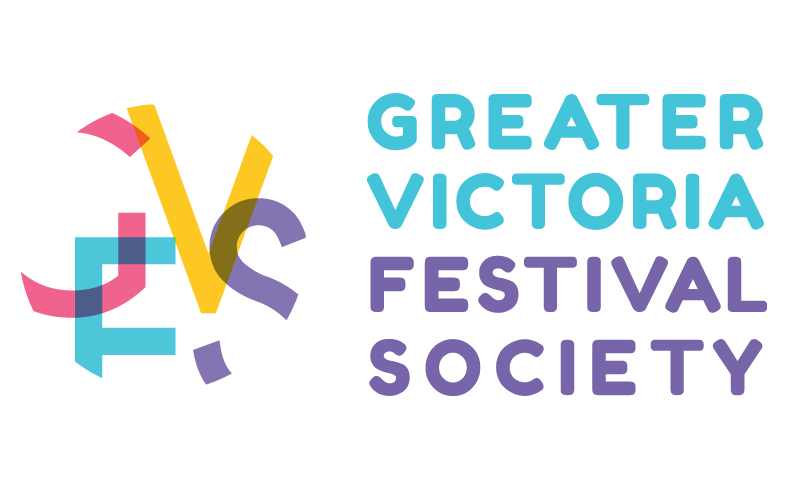 THRIFTY FOODS 124TH  VICTORIA DAY PARADEPresented by Chek TVENTRY FORM U.S.A. and CANADIAN BAND & DRILL TEAM CATEGORIES - APPLICATION FORMPARADE DATE:  May 20, 2024	DEADLINE: April 15, 2024ENTRY FREE WAIVED FOR PARADE .Name of School:								Name of Marching Group: 									Number of students in entire unit                                   	      ____________________________________Do you want to be considered for competition?   yes       no     School Enrollment grades 10-12 	          Size of Band (incl all drill/marching)__________ _____       Band Director Name: 			 Home Phone: 				Drill Team Director:  			School Phone: 				Email: 			Fax: 					Mailing Address:								City & State:			Zip Code:				INFORMATION FOR PRESS AND MEDIA  (50 words or less please) Please send picture FOR MEDIADrum Major/Majorette:						 Drill Captain: 				Additional info for TV commentary (prizes won, honors received, events, etc): 	(or attach write up)	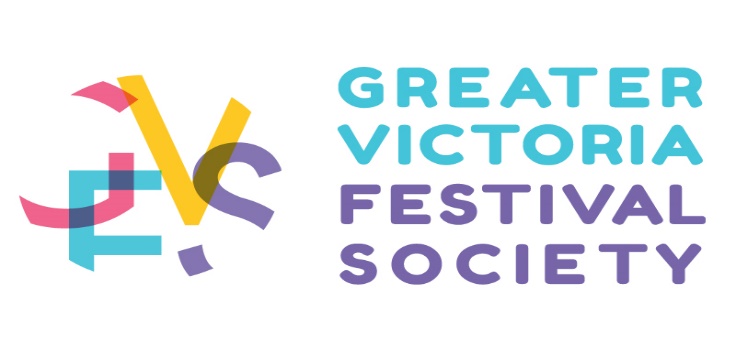 Number of year’s participation in the Victoria Day Parade by this school: 				Which Hotel are you staying at in Victoria BC? ________________ How many rooms____________How many nights? ____________Would you like to perform in the Performances at the Lawns of the Legislature on Saturday May 18 or Sunday May 19? If yes, please indicate which date and times (please note these are first come first served)_________________________________________________________________________________________________________________________________________________________________________________IMPORTANTINSURANCE REQUIREMENTSAll entries must carry a minimum $2,000,000 general liability insurance that covers the time period of the Parade **Coverage must include The Greater Victoria Festival Society,  City of Victoria, 1 Centennial Square Victoria BC V8 and Thrifty Foods / Sobeys,  as “additional insured” on the policy**. WAIVEROn behalf of the firm/organization/individual above and all participants in the entry, I the undersigned agree that neither the Greater Victoria Festival Society and the City of Victoria nor any agent, employee or volunteer of any of the 2 assumes any responsibility for any personal injury or property damage suffered in connection with the Parade howsoever caused (including negligence and excepting only willful misconduct) and agree to release and hold harmless such parties from any claims for such injury or damage. Signature						Please print full name			DateReturn this form by mail or email with:Proof of insurance for the group as outlined in the application letter;Waiver signed by appropriate school personnel;To:	Kelly Kurta, Executive Director and Parade Chairman  		Greater Victoria Festival Society			602 - 620 View Street, Victoria, BC V8W 1J6	Tel: 250-382-3111 gvfsvic@gmail.com